FESTA DO MIÑO 2022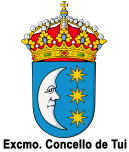 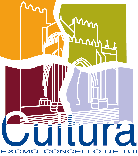 Solicitude de Inscrición e de Participación X Festa Gastronómica Sábado 13  de agosto de 2022 de 20:00h a 00:00h – Rúa CompostelaDepartamento de Cultura  -  Concellería de Cultura  -  Excmo. Concello de Tui  -  Praza do Concello, 1  -  36.700  -   TUI  -  Baixo Miño  -  Pontevedra  -  GaliciaTeléfono: 986 60 36 25  ext: 30 -  Móbil: 696 48 22 48 - Fax: 986 60 40 23  -  departamentocultura@tui.gal   -   www.tui.gal     -     Policía Local:  696 48 22 44Información básica sobre protección de datos:Regulación(UE) 2016/679 do 27 abril 2016(RGPD) e Lei Orgánica de Protección de Datos e garantía de dereitos dixitais, 3/2018(LOPDGDD):POSTO DE COMIDA & BEBIDAPOSTO DE COMIDA & BEBIDAPOSTO DE COMIDA & BEBIDAPOSTO DE COMIDA & BEBIDAPOSTO DE COMIDA & BEBIDAASOCIACIÓN (nome)ASOCIACIÓN (nome)ASOCIACIÓN (nome)ASOCIACIÓN (nome)ASOCIACIÓN (nome)ASOCIACIÓN (nome)ASOCIACIÓN (nome)PROCEDENCIA (lugar  ou parroquia)PROCEDENCIA (lugar  ou parroquia)PROCEDENCIA (lugar  ou parroquia)C.I.F. (asociación)C.I.F. (asociación)C.I.F. (asociación)C.I.F. (asociación)TELÉFONO (asociación)TELÉFONO (asociación)TELÉFONO (asociación)CORREO ELECTRÓNICO (asociación)CORREO ELECTRÓNICO (asociación)CORREO ELECTRÓNICO (asociación)._ _ _ _ _ _ _ _ _._ _ _ _ _ _ _ _ _._ _ _ _ _ _ _ _ _._ _ _ _ _ _ _ _ _._ _ _ _ _ _ _ _ _._ _ _ _ _ _ _ _ _._ _ _ _ _ _ _ _ _ENDEREZO / RÚA / BARRIO (asociación)ENDEREZO / RÚA / BARRIO (asociación)ENDEREZO / RÚA / BARRIO (asociación)ENDEREZO / RÚA / BARRIO (asociación)NºPARROQUIAPARROQUIAC. POSTALLOCALIDADELOCALIDADE_ _ _ _ _ _ _ _NOME - PRESIDENTE (asociación)NOME - PRESIDENTE (asociación)NOME - PRESIDENTE (asociación)NOME - PRESIDENTE (asociación)NOME - PRESIDENTE (asociación)NOME - PRESIDENTE (asociación)NOME - PRESIDENTE (asociación)D.N.I - PRESIDENTE (asociación)D.N.I - PRESIDENTE (asociación)D.N.I - PRESIDENTE (asociación)._ _ _ _ _ _ _ _ _._ _ _ _ _ _ _ _ _._ _ _ _ _ _ _ _ _CONTACTO - INSCRIPCIÓN (nome + tlf)CONTACTO - INSCRIPCIÓN (nome + tlf)CONTACTO - INSCRIPCIÓN (nome + tlf)CONTACTO - INSCRIPCIÓN (nome + tlf)CONTACTO - MONTAXE (nome + tlf)CONTACTO - MONTAXE (nome + tlf)CONTACTO - MONTAXE (nome + tlf)CONTACTO - RECOLLIDA (nome + tlf)CONTACTO - RECOLLIDA (nome + tlf)CONTACTO - RECOLLIDA (nome + tlf)._ _ _ _ _ _ _ _ _._ _ _ _ _ _ _ _ _._ _ _ _ _ _ _ _ _._ _ _ _ _ _ _ _ _._ _ _ _ _ _ _ _ _._ _ _ _ _ _ _ _ _._ _ _ _ _ _ _ _ _._ _ _ _ _ _ _ _ _._ _ _ _ _ _ _ _ _._ _ _ _ _ _ _ _ _OBSERVACIÓNS ou COMENTARIOS(tlf  org.:  607 850 156)OBSERVACIÓNS ou COMENTARIOS(tlf  org.:  607 850 156)OBSERVACIÓNS ou COMENTARIOS(tlf  org.:  607 850 156)OBSERVACIÓNS ou COMENTARIOS(tlf  org.:  607 850 156)OBSERVACIÓNS ou COMENTARIOS(tlf  org.:  607 850 156)OBSERVACIÓNS ou COMENTARIOS(tlf  org.:  607 850 156)Nº PERSOASVEHÍCULO (modelo – matrícula)VEHÍCULO (modelo – matrícula)VEHÍCULO (modelo – matrícula)_ __ _ _ _ _ _ _ __ _ _ _ _ _ _ _MATERIAL DE TRABALLO ADICIONAL A MONTAR NO POSTO (información específica para a organización)MATERIAL DE TRABALLO ADICIONAL A MONTAR NO POSTO (información específica para a organización)MATERIAL DE TRABALLO ADICIONAL A MONTAR NO POSTO (información específica para a organización)MATERIAL DE TRABALLO ADICIONAL A MONTAR NO POSTO (información específica para a organización)MATERIAL DE TRABALLO ADICIONAL A MONTAR NO POSTO (información específica para a organización)MATERIAL DE TRABALLO ADICIONAL A MONTAR NO POSTO (información específica para a organización)MATERIAL DE TRABALLO ADICIONAL A MONTAR NO POSTO (información específica para a organización)MATERIAL DE TRABALLO ADICIONAL A MONTAR NO POSTO (información específica para a organización)MATERIAL DE TRABALLO ADICIONAL A MONTAR NO POSTO (información específica para a organización)MATERIAL DE TRABALLO ADICIONAL A MONTAR NO POSTO (información específica para a organización)POSTO DE VENTA (2,00m x 1,00m)POSTO DE VENTA (2,00m x 1,00m)POSTO DE VENTA (2,00m x 1,00m)POSTO DE VENTA (2,00m x 1,00m)POSTO DE VENTA (2,00m x 1,00m)POSTO DE VENTA (2,00m x 1,00m)POSTO DE VENTA (2,00m x 1,00m)ANEXOS  (a presentar)ANEXOS  (a presentar)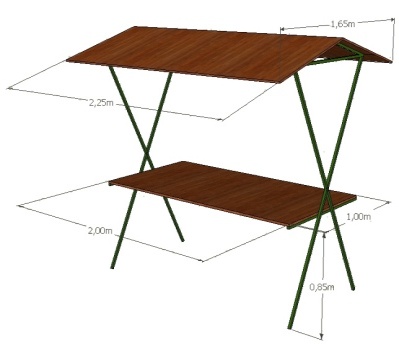 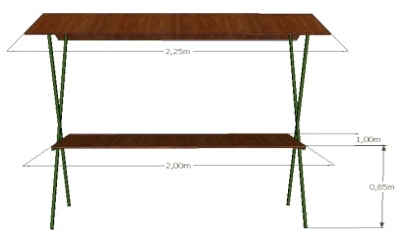 C.I.F.N.X.D.D.N.I.C.M.A.C.P.V.P.P.R.S.CONFORMIDADE DE PARTICIPACIÓN E DE TRATAMENTO DE DATOSCONFORMIDADE DE PARTICIPACIÓN E DE TRATAMENTO DE DATOSCONFORMIDADE DE PARTICIPACIÓN E DE TRATAMENTO DE DATOSCONFORMIDADE DE PARTICIPACIÓN E DE TRATAMENTO DE DATOSCONFORMIDADE DE PARTICIPACIÓN E DE TRATAMENTO DE DATOSCONFORMIDADE DE PARTICIPACIÓN E DE TRATAMENTO DE DATOSCONFORMIDADE DE PARTICIPACIÓN E DE TRATAMENTO DE DATOSCONFORMIDADE DE PARTICIPACIÓN E DE TRATAMENTO DE DATOSCONFORMIDADE DE PARTICIPACIÓN E DE TRATAMENTO DE DATOSCONFORMIDADE DE PARTICIPACIÓN E DE TRATAMENTO DE DATOSDou conformidade, que logo de ler estas Bases da X Festa Gastronómica dentro do marco de actividades da Festa do Miño na Cidade de Tui, acepto participar, estando acorde coas mesmas; así mesmo, acepto o tratamento dos meus datos nos termos descritos na táboa do reverso, coas finalidades e cesións redactadas, por elo, considérome informado.En Tui,          Documento asinado dixitalmente,Dou conformidade, que logo de ler estas Bases da X Festa Gastronómica dentro do marco de actividades da Festa do Miño na Cidade de Tui, acepto participar, estando acorde coas mesmas; así mesmo, acepto o tratamento dos meus datos nos termos descritos na táboa do reverso, coas finalidades e cesións redactadas, por elo, considérome informado.En Tui,          Documento asinado dixitalmente,Dou conformidade, que logo de ler estas Bases da X Festa Gastronómica dentro do marco de actividades da Festa do Miño na Cidade de Tui, acepto participar, estando acorde coas mesmas; así mesmo, acepto o tratamento dos meus datos nos termos descritos na táboa do reverso, coas finalidades e cesións redactadas, por elo, considérome informado.En Tui,          Documento asinado dixitalmente,Dou conformidade, que logo de ler estas Bases da X Festa Gastronómica dentro do marco de actividades da Festa do Miño na Cidade de Tui, acepto participar, estando acorde coas mesmas; así mesmo, acepto o tratamento dos meus datos nos termos descritos na táboa do reverso, coas finalidades e cesións redactadas, por elo, considérome informado.En Tui,          Documento asinado dixitalmente,Dou conformidade, que logo de ler estas Bases da X Festa Gastronómica dentro do marco de actividades da Festa do Miño na Cidade de Tui, acepto participar, estando acorde coas mesmas; así mesmo, acepto o tratamento dos meus datos nos termos descritos na táboa do reverso, coas finalidades e cesións redactadas, por elo, considérome informado.En Tui,          Documento asinado dixitalmente,Dou conformidade, que logo de ler estas Bases da X Festa Gastronómica dentro do marco de actividades da Festa do Miño na Cidade de Tui, acepto participar, estando acorde coas mesmas; así mesmo, acepto o tratamento dos meus datos nos termos descritos na táboa do reverso, coas finalidades e cesións redactadas, por elo, considérome informado.En Tui,          Documento asinado dixitalmente,Dou conformidade, que logo de ler estas Bases da X Festa Gastronómica dentro do marco de actividades da Festa do Miño na Cidade de Tui, acepto participar, estando acorde coas mesmas; así mesmo, acepto o tratamento dos meus datos nos termos descritos na táboa do reverso, coas finalidades e cesións redactadas, por elo, considérome informado.En Tui,          Documento asinado dixitalmente,Dou conformidade, que logo de ler estas Bases da X Festa Gastronómica dentro do marco de actividades da Festa do Miño na Cidade de Tui, acepto participar, estando acorde coas mesmas; así mesmo, acepto o tratamento dos meus datos nos termos descritos na táboa do reverso, coas finalidades e cesións redactadas, por elo, considérome informado.En Tui,          Documento asinado dixitalmente,Dou conformidade, que logo de ler estas Bases da X Festa Gastronómica dentro do marco de actividades da Festa do Miño na Cidade de Tui, acepto participar, estando acorde coas mesmas; así mesmo, acepto o tratamento dos meus datos nos termos descritos na táboa do reverso, coas finalidades e cesións redactadas, por elo, considérome informado.En Tui,          Documento asinado dixitalmente,Dou conformidade, que logo de ler estas Bases da X Festa Gastronómica dentro do marco de actividades da Festa do Miño na Cidade de Tui, acepto participar, estando acorde coas mesmas; así mesmo, acepto o tratamento dos meus datos nos termos descritos na táboa do reverso, coas finalidades e cesións redactadas, por elo, considérome informado.En Tui,          Documento asinado dixitalmente,RESPONSABLEConcello de TuiFINALIDADEEstablecer as necesarias comunicacións cos administradosLEXITIMACIÓNConsecuencia da execución dun contrato Art.6.1. b)DESTINATARIOSNon se cederán datos a terceiros, salvo de obrigación legalDEREITOSAsístenlle os dereitos de acceso, rectificación, cancelación, oposición, portabilidade e limitación, que poderá exercer nas nosas oficinas ou na conta de correo: rexistro@tui.gal   INFORMACIÓN ADICIONALDispón da información adicional e detallada sobre Protección de Datos na nosa web www.tui.gal no apartado de políticas de privacidade.